兴国县林业局2020年度部门决算目    录第一部分  兴国县林业局概况    一、部门主要职责    二、部门基本情况第二部分  2020年度部门决算表一、收入支出决算总表二、收入决算表    三、支出决算表    四、财政拨款收入支出决算总表    五、一般公共预算财政拨款支出决算表    六、一般公共预算财政拨款基本支出决算表    七、一般公共预算财政拨款“三公”经费支出决算表政府性基金预算财政拨款收入支出决算表国有资本经营预算财政拨款支出决算表    十、国有资产占用情况表    第三部分  2020年度部门决算情况说明一、收入决算情况说明二、支出决算情况说明三、财政拨款支出决算情况说明四、一般公共预算财政拨款基本支出决算情况说明五、一般公共预算财政拨款“三公”经费支出决算    情况说明六、机关运行经费支出情况说明    七、政府采购支出情况说明    八、国有资产占用情况说明    九、预算绩效情况说明第四部分  名词解释第一部分  兴国县林业局概况一、部门主要职能兴国县林业局为县政府主管林业工作的工作部门，正科级，由县自然资源局统一领导和管理。主要职能如下：1.贯彻执行国家关于林业建设和发展的方针、政策和法律、法规；制定全县林业发展规划、计划并组织实施；指导全县林业体制改革；草拟林业有关规范性文件，经批准后组织实施。2.组织指导全县造林绿化和各类林业基地及林业重点工程建设；制定造林抚育和森林经营技术规程，并组织贯彻落实。3.开展全县林政管理工作；组织编制、审核、报批森林采伐限额，并监督执行；监督木材采伐凭证、收购凭证、运输凭证等；依据《中华人民共和国森林法》《中华人民共和国土地管理法》及省有关法规规章，负责本县征、占用林地的报批和审批管理及林地开发利用；负责本县公益林和天然林管理及保护。4.组织指导全县林产工业生产、多种经营技术改造工作；审批林业基本建设；开发森林旅游；负责全县林产品加工、制造、林地花卉等多种经营管理工作。5.负责全县林业基金的征收、上缴；监督林业基金的管理使用；监督管理国有林业资产。6.负责管理陆生野生动物、植物、湿地资源的保护及合理开发利用；建立珍稀野生动植物救护机制；查处破坏森林资源和野生动植物资源的重大案件；负责全县森林病虫害防治、植物检疫工作；配合有关部门做好水土保持、农村能源发展、农业综合开发等工作。7.负责林业行业安全生产监督管理。指导协调全县林业企事业单位的森林采伐和林产品加工生产经营中的安全监督管理工作。负责风景名胜区、自然保护区、自然遗产、地质公园等安全生产监督管理。8.负责各类自然保护地、陆生野生动植物资源、湿地资源的监督管理，负责林业行业生态环境保护和节能减排工作。制定和实施林业生态建设规划、森林资源保护利用规划、湿地保护规划，负责指导开展防火巡护、火源管理、防火设施建设等工作，维护森林生态安全和湿地生态安全，加强林业生态建设的监督管理。9.组织制定全县林业科学技术发展规划，组织科研项目攻关和科研成果的推广运用；负责技术改造项目的预审、报批。10.指导管理全县林业专业人才培训及林业科技普及推广工作；负责全县林业行业技术人员的管理、劳动保护、安全生产等工作。11.贯彻执行党和国家有关自然保护区、风景名胜区、自然遗产、地质公园管理、建设方面的法律、法规、方针、政策和有关规定。12.完成县委、县政府和县自然资源局交办的其它工作任务。13.交叉职责划分（1）与县自然资源局的有关职责分工。县林业局负责组织开展森林、湿地、草地、荒漠和陆生野生动植物资源动态监测与评价。县自然资源局负责森林、湿地等资源调查和确权登记管理。（2）与县应急管理局的有关职责分工。县林业局负责指导开展防火巡护、火源管理、防火设施建设等工作。县应急管理局负责森林火情监测预警和信息发布，组织、指导、协调火灾扑救、调查评估和处理等工作。根据2018年机构改革统一部署和要求，我局的机构和职能已进行调整和优化：1.划入的职责：原县国土资源局、原县城乡规划建设局、县水利局、原县农业和粮食局等部门的自然保护区、风景名胜区、自然遗产、地质公园等相关管理职责，以及县林业产权交易中心的行政职能。2.划出的职责：（1）森林、湿地等资源调查和确权登记（含山林权属纠纷的行政调解）管理职责。（2）森林防火相关职责。二、部门基本情况纳入本套部门决算汇编范围的单位共4个，包括：林业局内设机构（分别是：办公室、森林资源管理股、造林林业产业发展股、计划财务审计股、防火股）、县林业技术推广中心（包括原县林业基地管理站、县林业技术推广站、县林业有害生物防治检疫站、绿化办）、县林政管理稽查大队（包括原县林政稽查大队、县木材检查站）、25个乡镇林业工作站。下设财务独立核算单位3个：兴国县均福山森林公园管理局、兴国县园岭森林公园管理局、江西潋江湿地公园管理局。本部门2020年年末实有人数322人，其中在职人员201人（其中已列编158人、未列编43人），离休人员0人，退休人员121人。第二部分  2020年度部门决算表第三部分  2020年度部门决算情况说明一、收入决算情况说明本部门2020年度收入总计33040.67万元，其中年初结转和结余11567.05万元，较2019年增加3653.79万元，增长12.43%；本年收入合计21473.62万元，较2019年增加5170万元，增长31.71%，主要原因是：一般公共预算财政拨款收入较2019年增加3473.30万元，其他收入较2019年增加1696.70万元。本年收入的具体构成为：财政拨款收入18884.34万元，占87.94%；事业收入0万元，占0%；经营收入0万元，占0%；其他收入2589.28万元，占12.06%。  二、支出决算情况说明本部门2020年度支出总计33040.67万元，其中本年支出合计19076.26万元，较2019年增加3653.79万元，增长12.43%，主要原因是：农林水支出较2019年增加8915.69万元；年末结转和结余13964.41万元，较2019年减少3762.35万元，下降21.22%，主要原因是：农林水支出较2019年大幅增加所造成。本年支出的具体构成为：基本支出3434.94	万元，占18.01%；项目支出15641.32万元，占81.99%；经营支出0万元，0%；其他支出（对附属单位补助支出、上缴上级支出）0万元，占0%。三、财政拨款支出决算情况说明本部门2020年度财政拨款本年支出年初预算数为6708.26万元，决算数为17500.14万元，完成年初预算的260.87%。其中：（一）社会保障和就业支出年初预算数为210.76万元，决算数为264.44万元，完成年初预算的125.47%，主要原因是：公益性岗位补贴支出超过年初预算。（二）卫生健康支出年初预算数为152.2万元，决算数为152.42万元，完成年初预算的100.14%，主要原因是：医疗补助超过年初预算。（三）节能环保支出年初预算数为123.22万元，决算数为123.22万元，完成年初预算的100%，主要原因是：无。（四）农林水支出年初预算数为6102.42万元，决算数为16960.05万元，完成年初预算277.92%，主要原因是：松材线虫病防控疫木清理因面积大、范围广，我县对松材线虫病除治方案进行了调整和变更，造成疫木除治支出超过原有预算。四、一般公共预算财政拨款基本支出决算情况说明本部门2020年度一般公共预算财政拨款基本支出2970.89万元，其中：（一）工资福利支出1,968.31万元，较2019年增加1.8 万元，增长0.09%，主要原因是：普调工资。（二）商品和服务支出575.39万元，较2019年增加283.8  万元，增长97.33%，主要原因是：为推进松材线虫病疫木清理，造成劳务费较2019年增加。（三）对个人和家庭补助支出424.07万元，较2019年增加367.11万元，增长644.50%，主要原因是：抚恤金、生活补贴、奖励金等较2019年大幅增加，增加了生活补贴支出（会计科目调整）。（四）资本性支出3.13万元，较2019年增加1.85万元，增长144.53%，主要原因是：购置办公设备较2019年增加。五、一般公共预算财政拨款“三公”经费支出决算情况说明本部门2020年度一般公共预算财政拨款“三公”经费支出年初预算数为24.5万元，决算数为22.52万元，完成预算的91.93%，决算数较2019年减少1.98万元，下降8.07%，其中：（一）因公出国（境）支出年初预算数为0万元，决算数为0万元，完成预算的100%，决算数较2019年增加0万元，增长0%，主要原因是：全年无因公出国（境）支出。决算数较年初预算数增加（减少）的主要原因是：全年无因公出国（境）支出。全年安排因公出国（境）团组0个，累计0人次，主要为：全年无因公出国（境）支出。（二）公务接待费支出年初预算数为16.5万元，决算数为14.53万元，完成预算的88.08 %，决算数较2019年减少22.04万元，下降57.19%，主要原因是：上级督导检查较2019年下降使得国内接待费降低。决算数较年初预算数减少的主要原因是：接待数比预算降低。全年国内公务接待289批，累计接待1452人次，其中外事接待0批，累计接待0人次，主要为：松材线虫病疫木清理、油茶产业技术指导、林长制督导等各项工作。（三）公务用车购置及运行维护费支出7.99万元，其中公务用车购置年初预算数为0万元，决算数为0万元，完成预算的100%，决算数较2019年增加（减少）0万元，增长（下降）0%，主要原因是：本年度无购置公务用车，全年购置公务用车0辆。决算数较年初预算数无增加（减少），与年初预算数持平；公务用车运行维护费支出年初预算数为8万元，决算数为7.99万元，完成预算的99.88%，决算数较2019年减少7.28万元，下降47.68%，主要原因是：一是精准扶贫工作结束，车辆运行费下降，二是森林消防车辆转隶至应急管理局，年末公务用车保有8辆。决算数较年初预算数无增加（减少），与年初预算数持平。六、机关运行经费支出情况说明本部门2020年度机关运行经费支出578.52万元，较上年决算数增加285.65万元，增长97.53%，主要原因是：一是开展松材线虫病疫木清理使劳务费大大提高，二是其他商品和服务支出增加。  七、政府采购支出情况说明本部门2020年度政府采购支出总额4514.88万元，其中：政府采购货物支出0万元、政府采购工程支出4514.88万元、政府采购服务支出0万元。授予中小企业合同金额0万元，占政府采购支出总额的0%，其中：授予小微企业合同金额0万元，占政府采购支出总额的0%。八、国有资产占用情况说明。截止2020年12月31日，本部门国有资产占用情况见公开10表《国有资产占用情况表》。其中车辆中的其他用车主要是：无其他用车。九、预算绩效情况说明   （一）绩效管理工作开展情况。根据预算绩效管理要求，我部门组织对2020年度一般公共预算项目支出所有二级项目二个全面开展绩效自评，共涉及资金7307万元，占一般公共预算项目支出总额的46.72%。    组织对森防经费、低质低效林改造等两个项目开展了部门评价，涉及一般公共预算支出7307万元，政府性基金预算支出0万元。其中，对森防经费、低质低效林改造项目委托赣州天平联合会计师事务所开展绩效评价。从评价情况来看，项目的实施在一定程度上降低了全县林业有害物成灾率，在生态系统平衡方面、松材 线虫病的入侵及扩散蔓延方面得到了改善，项目绩效评价得分为64分，绩效评价等级为中。组织对部门本级开展整体支出绩效评价试点，涉及一般公共预算支出6585.04万元，政府性基金预算支出0万元。未委托第三方机构开展绩效评价。根据我局绩效评价小组综合评价，我部门2020年度整体支出评价得分为97.5分，评价等级为优。（二）部门决算中项目绩效自评结果。（应当将2020年度部门决算项目绩效自评综述和《项目支出绩效自评表》进行公开。）我部门今年在部门决算中反映森防经费、低质低效林改造项目绩效自评结果。项目绩效自评总体综述：根据年初设定的绩效目标，通过实地自查，低质低效林改造项目方面，我县共完成建设总面积15.28万亩，占省级下达任务的110%（其中更替改造0.9万亩、补植补造3.13万亩、抚育改造4万亩，封育改造7.25万亩）。建设县级示范点4个，乡级示范点25个，低质低效林改造项目建设小班质量较好，成效明显。松材线虫病防控方面，我县举全县之力，组织开展松材线虫病防控歼灭战，春季 “百日攻坚”行动共除治疫木5.2万吨。秋季“集中整治”行动中，组织17个乡镇及县应急管理局组成18支除治队伍4500多人，对高铁、高速沿线疫木进行集中清理，共清理病、枯、旱等死松树19.5万株，清理面积17.6万亩。发现的问题及原因：一是宣传力度不够。少数林农对低质低效林改造和松材线虫病防治认同度不高，认为乡土阔叶树种的经济价值不如脐橙等经济树种高，个别林农阻扰中标单位实施低质低效林改造和松材线虫病防治项目施工。少数林农对松材线虫病的危害认识不足，拾捡疫木树枝回家当柴烧。二是部份山场施工质量不高。由于部分小班立地条件差，石头较多，土层瘠簿，造成整地质量不高，与作业设计要求有差距。个别山头地块松材线虫病疫木除治不彻底，仍有疫情反弹的危险。下一步改进措施：一是大力做好宣传工作，让全社会都关心、支持、理解低质低效林改造和松材线虫病防治等林业重点项目工作，在全社会营造良好的氛围，减少社会矛盾。二是严格项目审批及实施监管，凡纳入低质低效林改造项目建设的林地，必须严格执行“先规划、后改造，先设计、后施工，先报批、后实施”的原则进行改造。凡纳入松材线虫病防治项目建设的施工队伍，必须要严格按照技术规程和技术标准开展疫木除治。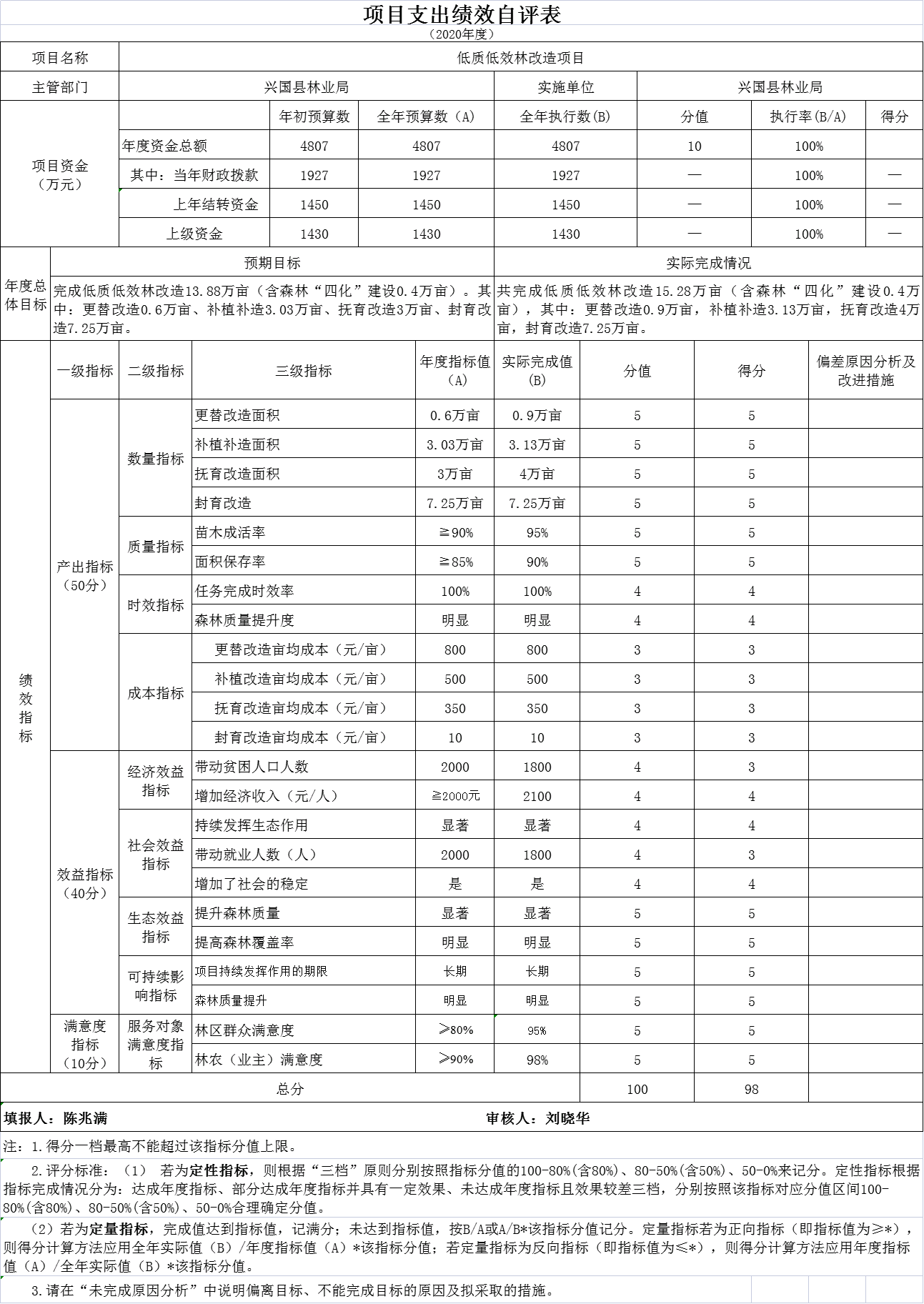 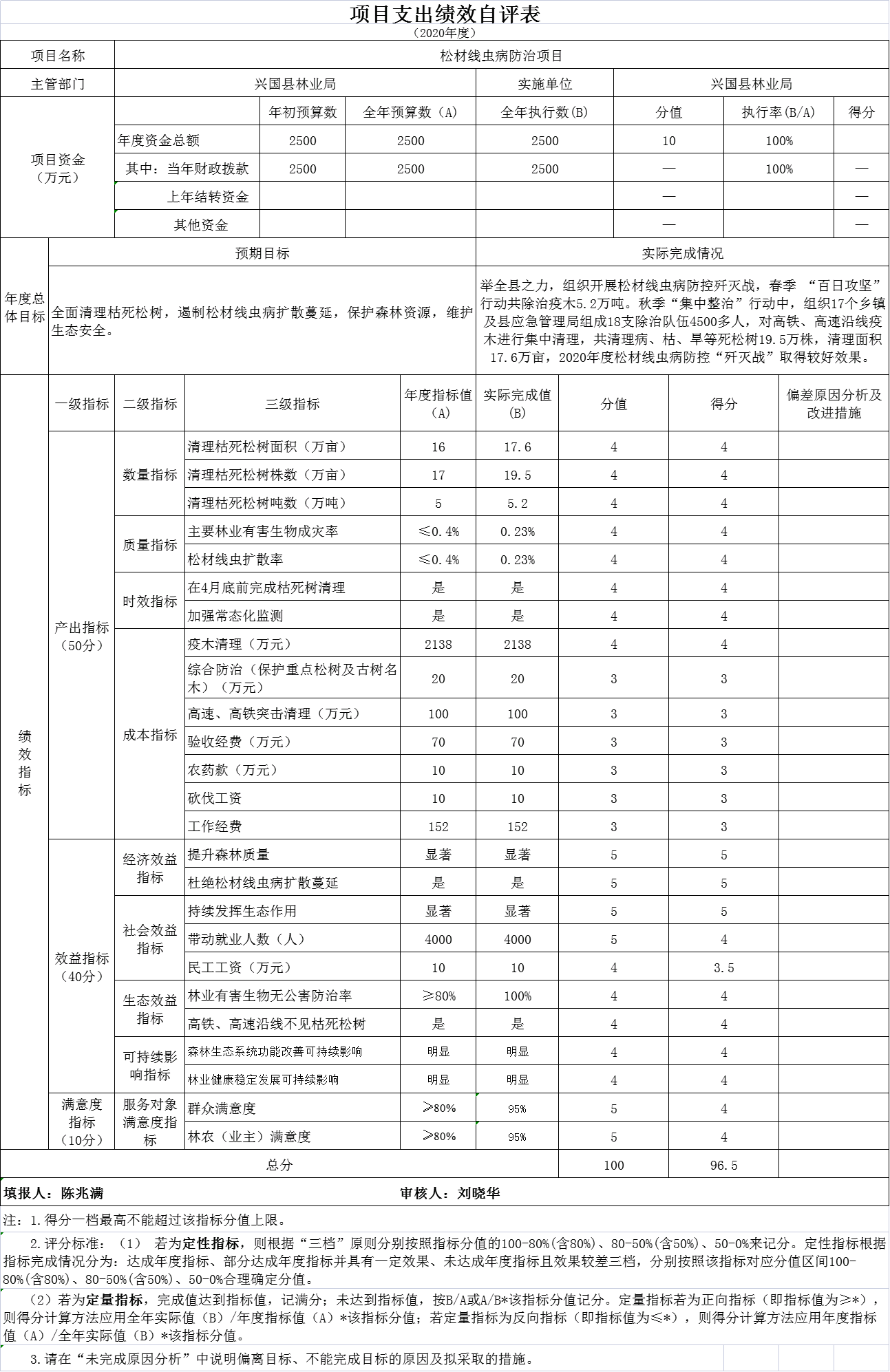 1、评价结果2020年度，我部门切实履行职能职责，有效完成了本年度绩效目标。根据局绩效评价小组综合评价，我部门2020年度整体支出评价得分为97.5分，评价等级为优。我局将把绩效自评结果作为评先评优、表彰奖励和干部提拔任用的重要依据之一。2、发现的问题一是预算绩效管理的范围有待进一步扩大。虽然我局绩效评价工作已经开展，但评价范围和力度离上级要求还存在一定差距。二是评价指标体系需要进一步完善。虽然上级已经发布共性指标，但真正能体现项目效果的个性指标，由于设置难度较大，还不能满足目前工作开展需要。三是人员素质有待进一步提高。由于预算绩效管理工作开展时间较短，对预算绩效管理认识不到位、理解不充分，由此造成绩效评价工作成效不够明显，效果仍有待加强。3、下一步改进措施一是进一步扩大绩效管理范围，在绩效目标管理方面进一步完善实施单位整体支出绩效目标管理，施行整体支出评价。二是加强评价指标体系建设，汇总梳理以前年度制定的指标，将符合当前预算绩效管理要求和行业管理特点的个性指标汇编成库；组织人员搜集整理先进省市制定出台的指标，进一步充实完善个性指标库；建立指标更新机制，将以后年度新制定的指标及时纳入指标库，做到随时更新、完善。三是积极运用绩效评价结果，建立绩效评价结果的反馈与整改、激励与问责制度，进一步完善绩效评价结果的反馈和运用机制，将绩效结果向社会逐步公布。第四部分  名词解释1、财政拨款收入：指单位本年度从本级财政部门取得的财政拨款，包括一般公共预算财政拨款和政府性基金预算财政拨款。2、上级补助收入：指事业单位从主管部门和上级单位取得的非财政补助收入。3、事业收入：指事业单位开展专业业务活动及其辅助活动取得的收入；事业单位收到的财政专户实际核拨的教育收费等资金在此反映。4、经营收入：指事业单位在专业业务活动及其辅助活动之外开展非独立核算经营活动取得的收入。5、附属单位缴款：指事业单位附属独立核算单位按照有关规定上缴的收入。6、其他收入：指单位取得的除上述“财政拨款收入”、“事业收入”、“经营收入”、“附属单位缴款”等以外的各项收入。7、用事业基金弥补收支差额：指事业单位用事业基金弥补当年收支差额的数额。8、年初结转和结余：指单位上年结转本年使用的基本支出结转、项目支出结转和结余和经营结余。9、结余分配：指事业单位按规定对非财政补助结余资金提取的职工福利基金、事业基金和缴纳的所得税，以及减少单位按规定应缴回的基本建设竣工项目结余资金。10、年末结转和结余资金：指单位结转下年的基本支出结转、项目支出结转和结余和经营结余。11、基本支出：指为保障机构正常运转、完成日常工作任务而发生的人员支出和公用支出。12、项目支出：指在基本支出之外为完成特定的行政任务或事业发展目标所发生的支出。13、、上缴上级支出：指事业单位按照财政部门和主管部门的规定上缴上级单位的支出。14、经营支出：指事业单位在专业业务活动及其辅助活动之外开展非独立核算经营活动发生的支出。15、对附属单位补助支出：指事业单位用财政补助收入之外的收入对附属单位补助发生的支出。16、“三公”经费：指各部门因公出国（境）费、公务用车购置及运行费和公务接待费。其中，因公出国（境）费指单位公务出国（境）的住宿费、旅费、伙食补助费、杂费、培训费等支出；公务用车购置及运行费指单位公务用车购置费及租用费、燃料费、维修费、过路过桥费、保险费、安全奖励费用等支出；公务接待费指单位按规定开支的各类公务接待（含外宾接待）支出。17、机关运行经费：指为保障行政单位（含参照公务员法管理的事业单位）运行用于购买货物和服务的各项资金，包括办公费、印刷费、差旅费、会议费、日常维修费、专用材料及办公用房水电费、物业管理费、公务用车运行维护费等。